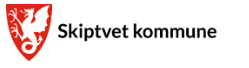 Søknadsskjema om utvidet behov for tilbud i barnehage og SFO etter 04.mai
Barnehage og SFO har fra og med 04.mai åpent fra 0800-1600. Søknaden gjelder de som har behov utover dette- 0630-0800 og 1600-1700.JS 28.04.20Skjema sendes digitalt til oppvekstkontoret : nina.bogen@skiptvet.kommune.noTilbud i SFO /barnehage for barn av foresatte i samfunnskritiske funksjoner:
https://www.regjeringen.no/contentassets/8da70b8196a24296ae730eaf99056c1b/liste-over-kritiske-samfunnsfunksjoner-tabell.pdfTilbud i SFO /barnehage for barn av foresatte i samfunnskritiske funksjoner:
https://www.regjeringen.no/contentassets/8da70b8196a24296ae730eaf99056c1b/liste-over-kritiske-samfunnsfunksjoner-tabell.pdfTilbud i SFO /barnehage for barn av foresatte i samfunnskritiske funksjoner:
https://www.regjeringen.no/contentassets/8da70b8196a24296ae730eaf99056c1b/liste-over-kritiske-samfunnsfunksjoner-tabell.pdfTilbud i SFO /barnehage for barn av foresatte i samfunnskritiske funksjoner:
https://www.regjeringen.no/contentassets/8da70b8196a24296ae730eaf99056c1b/liste-over-kritiske-samfunnsfunksjoner-tabell.pdfNavn på barn/elev:Navn på barn/elev:Navn på barn/elev:Navn på barn/elev:Navn på barnehage/SFO:Navn på barnehage/SFO:Navn på barnehage/SFO:Navn på barnehage/SFO:Trinn/klasse/Avdeling:Trinn/klasse/Avdeling:Trinn/klasse/Avdeling:Trinn/klasse/Avdeling:Behov (kryss av)I barnehage/SFO: skriv dager og klokkeslett: SFOSFOBarnehageBarnehageKort begrunnelse:Kort begrunnelse:Kort begrunnelse:Kort begrunnelse:Foresatt 1Foresatt 1Foresatt 1Foresatt 1Navn: Navn: Navn: Navn: Epost: Epost: Tlf: Tlf: ArbeidsgiverArbeidsgiver samfunnskritisk funksjon: jmfr. VedleggArbeidsgiver samfunnskritisk funksjon: jmfr. VedleggArbeidsgiver samfunnskritisk funksjon: jmfr. VedleggForesatt 2Foresatt 2Foresatt 2Foresatt 2Navn: Navn: Navn: Navn: ArbeidsgiverArbeidsgiver samfunnskritisk funksjon: jmfr. VedleggArbeidsgiver samfunnskritisk funksjon: jmfr. VedleggArbeidsgiver samfunnskritisk funksjon: jmfr. Vedlegg